CAHIER D’ÉCRITUREUPE2APremière périodeLa lettre OAnnée scolaire 2019-2020Lycée Le Corbusier – Cormeilles-en-ParisisO o O o  O - OU – ON - OI o     .        .        .        .        .        .         .        .       .        un pontun pont                                                                                                                                                                                 il est mignonmignon                                                                       un costumeun costume                                                                  une cousineune cousine                                                                  un blogun blog                                                                         O o O o  O - OU – ON - OI Lecture de syllabes et de motsSépare             les syllabes comme pour le mot : roseRemets les mots en ordre dans la phrase et  la phrase :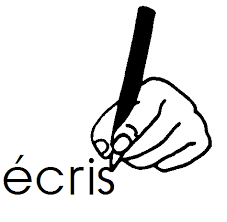 	trouvé	Ivana            indice          un                  a……………………………………………………………………………………………………………Sépare les mots dans la phrase et  la phrase :L’inconnuporteuncostumegris.……………………………………………………………………………………..LacousinedeRachelconnaitIvana.……………………………………………………………………………………..Classe les mots suivants dans la colonne qui convient :montrer – bout – son – pont – impressionnant – mignon – continuer – cousine – trouver – homme – costume – montrer – métro – donner – moi – personnage – connaitre – monter – inconnu – partout – rose – blog – maison – toi – bibliothèque - endroit                rose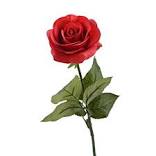 C’est la cousine de Rachel.cousine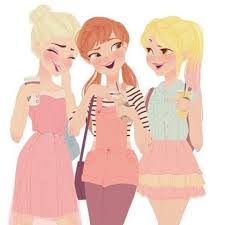 Il porte un costume gris.costume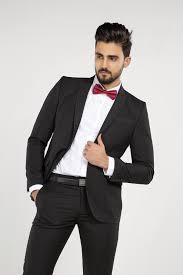 Il donne une clé USB à Ivana.donner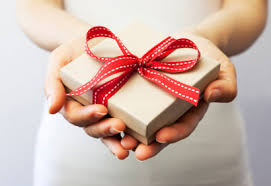 C’est un personnage imaginaire.personnage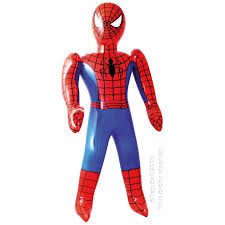 OOUONOI